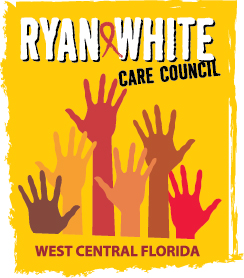 WEST CENTRAL FLORIDA RYAN WHITE CARE COUNCILCOMMUNITY ADVISORY COMMITTEEFRANCIS HOUSE - TAMPATHURSDAY, JUNE 22, 2017 	1:30 P.M. - 3:00 P.M.	AGENDACall to Order								ChairRoll Call								StaffChanges to Agenda							MembersAdoption of Minutes	 (Attachment)					Chair 	May 25, 2017 Care Council Report							Co-ChairClient/Community Input						MembersAnnouncements							Members/Guests	Adjournment								Chair	